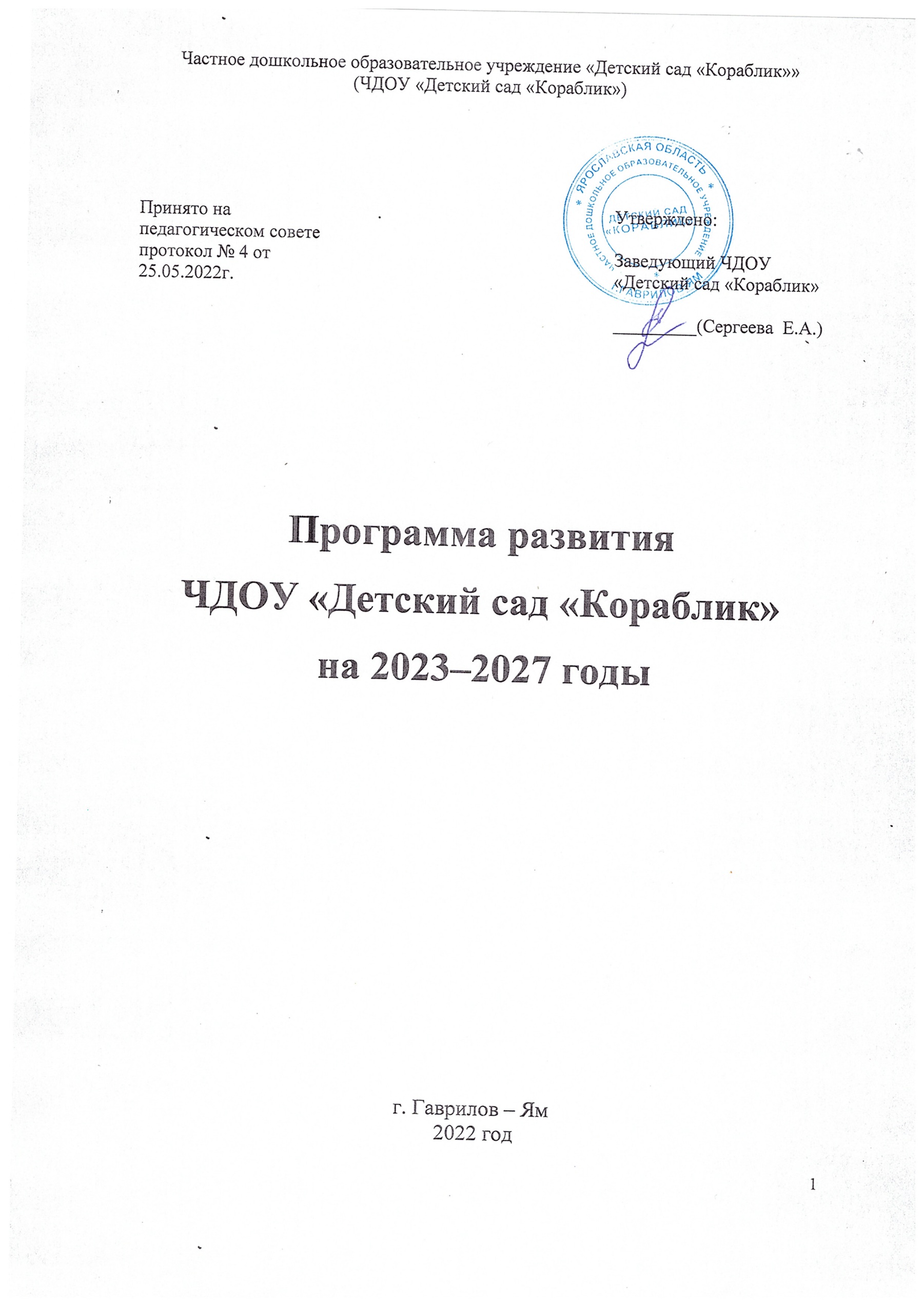 ОглавлениеПаспорт Программы развитияПояснительная записка  Программа развития частного дошкольного образовательного учреждения «Детский сад «Кораблик» является официальным рабочим документом для организации текущей и перспективной деятельности учреждения.Это система действий для достижения желаемого результата развития учреждения в соответствии с ФГОС ДО и ФОП ДО.Данная Программа определяет цели, задачи, направления и предполагаемые результаты развития частного дошкольного образовательного учреждения «Детский сад «Кораблик» на 2023–2027 годы в соответствии с ФГОС ДО и ФОП ДО.Программа разработана в соответствии с нормативными документами, изложенными в разделе «Паспорт программы развития» (см. стр.  3).Целевыми установками ФГОС ДО, ФОП ДО и образовательной политики государства на современном этапе стало осуществление комплекса мероприятий, направленных на повышение качества образовательной услуги, рост профессиональной компетентности педагога – как основного ресурса развития системы образования.Эффективное решение этих задач возможно только в учреждении, готовом работать в инновационном режиме, конкурентоспособном на рынке образовательных услуг.Наличие данной программы обеспечивает системность и преемственность в реализации воспитательных и образовательных задач, помогает исключить дублирование в работе учреждения, фокусировать внимание на актуальных проблемах педагогической деятельности, более эффективно реализовывать требования ФГОС ДО и ФОП ДО.Прослеживается непрерывное преобразование образовательного пространства дошкольной образовательной организации, обеспечение современным оборудованием групп и кабинетов, их оснащение с учетом современных требований.Информационная справка об организацииСведения об организации. Частное дошкольное образовательное учреждение «Детский сад «Кораблик»Дата создания учреждения – 17.08.1986 год. Учредитель: Акционерное общество Гаврилов – Ямский машиностроительный завод «АГАТ».Уровень образования – дошкольное образование.Вид образовательной программы – образовательная программа дошкольного образования.Предмет деятельности учреждения – реализация образовательной программы дошкольного образования детского сада, разработанной с учетом требований ФГОС ДО и ФОП ДО.Режим работы учреждения: с 7.00 до 17.30 часов ежедневно, кроме выходных (суббота и воскресенье) и нерабочих праздничных дней. Материально-техническая база организации. Детский сад находится в отдельно стоящем типовом двухэтажном здании. Детский сад имеет все виды благоустройства: водопровод, канализация, центральное отопление, вентиляции. Имеются: 11 групповых помещений, в каждом из которых есть раздевальная, групповая (игровая), спальная, туалетная комнаты. Каждая группа имеет отдельный вход. Группы оборудованы необходимой мебелью с учетом гигиенических и педагогических требований. Оборудование соответствует росту и возрасту детей. В детском саду имеются  методический кабинет, музыкальный зал, физкультурный  зал, бассейн, медицинский блок, кабинет учителя – логопеда, кабинет педагога – психолога, сенсорная комната, зимний сад, кабинет заведующего, прачечная, кабинет бухгалтерии. Детский сад оснащѐн аудиотехникой, музыкальными центрами, музыкальными инструментами, компьютерами, ноутбуками, проекторами, подключен к сети Интернет. Имеется собственная территория для прогулок, 6 обустроенных прогулочных веранд, игровое и спортивное оборудование. В дошкольном учреждении созданы условия для всестороннего развития ребенка, систематически ведется работа по созданию развивающей предметно - пространственной образовательной среды. Развивающая предметно-пространственная образовательная среда организована в соответствии с возрастными особенностями, интересами, интеллектуальным и познавательным развитием детей, что способствует развитию познавательной сферы и укреплению психофизического здоровья ребенка дошкольного возраста.Характеристика окружающего социума. Ближайшее окружение детского сада: МОУ СОШ № 1, МОУ СОШ № 6, МОБУ ДОД «Гаврилов - Ямская детско – юношеская спортивная школа»,  выставочный зал «Вдохновение»,   МБУК «Гаврилов – Ямская МЦРБ», краеведческий музей, музей Локалова, МОБУ ДОД «Детская школа искусств», МОБУ ДОД «Дворец детского творчества», МУК «Дом культуры»,  МОБУ Центр диагностики и консультирования «Консилиум», Центр развития и изучения иностранный языков «Лингвист», МУ Гаврилов-Ямский КЦСОН «Ветеран». Сотрудничество с юношеской спортивной школой позволяет обеспечить возможность получения дополнительного образования, реализовать индивидуально-дифференцированный подход к развитию детей, удовлетворить потребность детей в двигательной активности (через посещение воспитанниками различных спортивных секций).Специалисты Гаврилов – Ямской МЦРБ обеспечивают профессиональное медицинское обслуживание детей и сотрудников детского сада. Взаимодействие с МОУ СОШ №1, МОУ СОШ №6 обеспечивает преемственность дошкольного и начального школьного образования.Совместно с выставочным залом «Вдохновение», краеведческим музеем и музеем Локалова детский сад проводит культурно-познавательные мероприятия.Сведения о воспитанниках. В настоящее время в детском саду функционирует 10 групп общеразвивающей направленности, из них:Общее количество воспитанников в 2022 году - 214 человека, Общее количество воспитанников в 2023 год - 199 человек.Организационно-педагогические условия организации, характеристика педагогов. Педагогический коллектив ЧДОУ представлен воспитателями, музыкальным руководителем, инструктором по физической культуре, педагогом-психологом, учителем-логопедом, старшим воспитателем.Согласно последнему самообследованию:- 53% педагогов имеют средне специальное педагогическое образование, 47% - высшее образование; - первая категория – у 13% педагогов, высшая – у 53 %, соответствие занимаемой должности – у 7%, без категории - 27%. Все педагоги регулярно проходят повышение квалификации.- педагогический стаж работы у педагогов: до 3 лет – 33%, от 15 до 20 лет – 7%, свыше 20 лет – 60%. Таким образом, основная масса педагогических работников обладает большим опытом профессиональной деятельности. Все педагоги регулярно проходят повышение квалификации, в том числе по курсам, связанным с реализацией ФГОС ДО и ФОП ДО (100%).Все педагоги имеют тему для самообразования.У педагогов ЧДОУ сформированы навыки, связанные с информационно-коммуникационными технологиями, необходимы для планирования, реализации и оценки образовательной работы с детьми раннего и дошкольного возраста.В работе с педагогами администрация детского сада активно использует  Viber – мессенджер.Характеристика достижений организации. Свой опыт педагогической работы педагогический коллектив представляет:- в конкурсах разного уровня (международном, всероссийском, региональном, муниципальном);- в Чемпионате педагогических команд «Семья в фокусе» регионального кампуса Университета Детства в Ярославской области;- выступая на семинарах, конференциях, педсоветах и открытых мероприятиях: III Региональная школа Челябинской области «Детский сад-территория возможностей»; межмуниципальный семинар «Лучшие практики: «Среда, ориентированная на ребенка»; всероссийская научно практическая конференция: «Современное начальное образование: традиции и инновации, проблемы и перспективы развития»; муниципальная ярмарка педагогических идей; региональный фестиваль «ТехноPoint-2022».На данном этапе детский сад работает в инновационном режиме: - с 2023 года ЧДОУ «Детский сад «Кораблик» работает в статусе региональной Базовой площадкой ГАУ ДПО ЯО ИРО по теме «Технологии развития конструктивной и игровой деятельности дошкольников: реализация ФОП ДО».- с 2022 года ЧДОУ «Детский сад «Кораблик» работает в статусе инновационной площадки Федерального уровня АHОД НИИ дошкольного образования «Воспитатели России» по теме «Физическое развитие детей: новые ориентиры для педагогов и родителей».- с 2019 года ЧДОУ «Детский сад «Кораблик» работает в статусе региональной Базовой площадкой ГАУ ДПО ЯО ИРО по теме «Развивающая среда в программе «ПРОдетей». Созданы творческие группы педагогов по проектированию единого образовательного пространства в помещении, на территории детского сада и разработке методических рекомендаций образовательной деятельности в соответствии с Федеральным государственным образовательным стандартом дошкольного образования и ФОП ДО, разрабатывается содержательная модель организации конструктивной и игровой деятельности дошкольников с  помощью конструкторов «Йохокуб» и «Бабашки». Характеристика семей воспитанников Основания для разработки Программы развитияПеред началом разработки программы рабочая группа проанализировала:результативность реализации программы развития детского сада на 2019-2023;потенциал развития детского сада на основе SWOT–анализа возможностей и проблем образовательной организации;возможные варианты развития.Основания для разработки программы развития детского сада по итогам SWOT-анализаВывод: Проведенный SWOT-анализ позволяет определить, что в ЧДОУ созданы условия для работы в соответствии с требованиями ФГОС ДО и ФОП ДО. Стратегия развития ориентирована на внутренний потенциал ЧДОУ и инновационные технологии обучения и воспитания.Концептуальные основы Программы развитияРазвитие детского сада обусловлено реализацией ФГОС ДО и ФОП ДО, повышением важности таких задач воспитания, как формирование духовности и культуры, инициативности, самостоятельности, толерантности, способности к успешной социализации в обществе (из «Концепции модернизации Российского образования"). Актуальность разработки программы развития обусловлена модернизацией системы образования Российской Федерации, а именно выход новых нормативных документов, ФОП ДО, диктующих основные положения и нормы функционирования современного детского сада.Ключевая идея развития детского сада ориентирует коллектив на создание качественного образовательного пространства, способствующего развитию и саморазвитию всех участников педагогического процесса: педагогов, воспитанников и их родителей (законных представителей).На основе анализа имеющихся условий и ресурсного обеспечения с учетом прогноза о перспективах и их изменений определена миссия ЧДОУ: открытое информационное пространство, в котором созданы условия для личностного роста всех субъектов образовательного процесса. Главные ценности. Здоровье, развитие инициативности, активности, творческих способностей, индивидуальные склонности и интересы ребенка, единство образовательного пространства семьи и ЧДОУ.
Основные направления развития ЧДОУ «Детский сад «Кораблик»По итогам анализа содержания материалов можно выделить ключевые направления развития ЧДОУ на период до 2027 года:1. Переход на новые образовательные программы, разработанные в соответствии с ФОП ДО. Создание рабочей группы по обеспечению перехода на применение и реализацию новых образовательных программ, разработанных в соответствии с ФОП ДО. Приведение документов учреждения в соответствии с ФОП ДО.2. Качество образования:- повышение качества образования путем создания условий для равного доступа к образованию с учётом разнообразия образовательных потребностей и индивидуальных возможностей детей ЧДОУ, с целью достижение детьми на этапе завершения дошкольного уровня развития, необходимого и достаточного для успешного освоения ими образовательных программ начального общего образования;- усилением роли воспитания в дошкольном образовании. ФОП ДО ориентируют на усиление роли воспитания в образовательном процессе. - приобщение детей к базовым ценностям российского народа - достоинство, права и свободы человека, патриотизм, гражданственность, высокие нравственные идеалы, крепкая семья, созидательный труд, приоритет духовного над материальным, гуманизм, милосердие, справедливость, коллективизм, взаимопомощь и взаимоуважение, историческая память и преемственность поколений, единство народов России;- создание условий для охраны и укрепление физического и психического здоровья детей, в том числе их эмоционального благополучия;- обеспечение психолого-педагогической поддержки семьи и повышение компетентности родителей (законных представителей) в вопросах воспитания, обучения и развития, охраны и укрепления здоровья детей, обеспечения их безопасности; повышение педагогической культуры родителей.- формирования ценностного отношения к окружающему миру.3. Материально-техническое обеспечение деятельности учреждения: - Оценка состояния РППС на соответствие требованиям законодательства и целям развития учреждения. Составление плана модернизации РППС и осуществление его, в том числе закупка и установка нового оборудования.-  Оснащение РППС: создание современной спортивной площадки на территорииучреждения, дооснащение кабинетов специалистов оборудованием и пособиями для коррекционной работы с детьми; создание центра патриотического воспитания в группах, создание центров активности в холлах учреждения.- Выполнение требований пожарной безопасности и электробезопасности.4. Информационное обеспечение деятельности учреждения:- обеспечение всех педагогических сотрудников безопасным доступом к сети Интернет;- заключение договора на техническое обслуживание ИКТ-оборудования; своевременная замена морально устаревшего оборудования и программ; заключение договоров на приобретение лицензионных программ.5. Кадровые условия:- повышение профессиональной компетенции педагогов в соответствии с профстандартом педагога;- создание условий для успешной аттестации и увеличения числа педагогов и специалистовс первой и высшей квалификационной категорией.6. Инновационная деятельность:-трансляция опыта инновационной деятельности учреждения на муниципальном, региональном и федеральном уровнях.7. Усиление антитеррористической защищенности организации.Проведение оценки качества и достаточности организационных мероприятий, практической готовности и обеспечения объекта техническими средствами. Разработать комплексный план мероприятий по усилению антитеррористической безопасности. Механизмы реализации Программы развития1.Социальное партнерство с другими социальными институтами за счет:    - переосмысления стереотипов взаимодействия детского сада и других организаций;    - понимания коллективом детского сада значимости партнерства с субъектами внешней среды как взаимовыгодного взаимодействия;    - освоения механизмов эффективного взаимодействия с субъектами внешней среды;    - создания позитивного имиджа детского сада.2. Модернизацию системы управления и менеджмента детского сада за счет:- понимания участниками сущности и значения стратегического проектирования;- понимания информационной основы выделения функций управления;- внедрения последовательности действий по созданию эффективной структуры управления;-создание условий делегирования полномочий и организации работы с персоналом с учетом конкретных потребностей каждого.3. Создание кадровых, нормативно-правовых, научно-методических условий, позволяющих реализовать программу в полном объеме и в намеченные сроки за счет:- приведения в соответствие нормативно-правовой базы;- изменения системы стимулирования в детском саду;- востребованности со стороны персонала современных информационно-методическихресурсов и обеспечения доступа к ним;- увеличения издательской деятельности внутри учреждения по обогащению и распространению педагогического опыта.-создания позитивной творческой атмосферы, позволяющей реализовать профессиональные возможности с целью профессиональной привлекательности для педагогических кадров.4. Проведение опросов и анкетирований для оценки уровня удовлетворенности услугами детского сада, существующими в нем процессами.5. Проведение психолого-педагогических исследований, направленных на получение данных о тенденциях в области личностного развития детей.Ожидаемые результаты реализации Программы развития1. Высокая конкурентоспособность детского сада на рынке образовательных услуг, обеспечение равных стартовых возможностей дошкольников.2. Высокий процент выпускников детского сада, успешно прошедших адаптацию в первом классе школы.3. Внедрены и эффективно используются цифровые технологии в работе детского сада, в том числе документообороте, обучении и воспитании.4. Создана современная комфортная развивающая предметно-пространственная среда и обучающее пространство в соответствии с требованиями законодательства РФ.5. Повысилась профессиональная компетентность педагогов, в том числе в области овладения инновационными образовательными и метапредметными технологиями за счет прохождения повышения квалификации и переподготовки работников, участия в региональных и федеральных профессиональных мероприятиях.6. Детский сад получает меньше замечаний от органов надзора и контроля в сфере охраны труда и безопасности.Критерии и показатели оценки реализации Программы развитияМероприятия по реализации Программы развитияПриложение План мероприятий по внедрению ФОП ДО на 2023-2024г Разделы СтраницыПаспорт Программы развития3Пояснительная записка 6Информационная справка об организации7Основания для разработки Программы развития10Концептуальные основы Программы развития12Основные направления развития ЧДОУ «Детский сад «Кораблик»13Механизмы реализации Программы развития15Ожидаемые результаты реализации Программы развития15Мероприятия по реализации Программы развития16Критерии и показатели оценки реализации Программы развития. 16Приложение. План мероприятий по внедрению ФОП ДО на 2023-2024г 22Полное наименование организацииЧастное дошкольное образовательное учреждение «Детский сад «Кораблик»Документы, послужившие основанием для разработки программы развития1.Федеральный закон «Об образовании в Российской Федерации» от 29.12.2012 № 273-ФЗ.2. Федеральный государственный образовательный стандарт дошкольного образования, утвержденный приказом Министерства образования и науки РФ от 17 октября 2013 года №1155 (далее - ФГОС ДО).3. Федеральная образовательная программа дошкольного образования, утвержденная приказом Министерства просвещения Российской Федерации от 25 ноября 2022г. №1028 (далее - ФОП ДО).4. Стратегия развития воспитания в Российской Федерации на период до 2025 года, утвержденная распоряжением Правительства Российской Федерации от 19 мая 2015г. №996-р.5. Профессиональный стандарт «Педагог (педагогическая деятельность в сфере дошкольного, начального общего, основного общего, среднего общего образования) (воспитатель, учитель)», утвержденный Министерством труда и социальной защиты Российской Федерации от 18 октября 2013г. №544н.6.Приказ Минпросвещения России от 8 ноября 2022г. № 955 «О внесении изменений в некоторые приказы Министерства образования и науки Российской Федерации и Министерства просвещения Российской Федерации, касающиеся федеральных государственных образовательных стандартов общего образования и образования обучающихся с ограниченными возможностями здоровья и умственной отсталостью (интеллектуальными нарушениями)» (Зарегистрировано в Минюсте России 6 февраля 2023г.№72264).7. «Порядок организации и осуществление образовательной деятельности по основным общеобразовательным программам-образовательным программам дошкольного образования», утвержден приказом Минпросвещения от 31.07.2020г. №373.8. Статья 67.1 Конституции Российской Федерации, согласно которой важнейшим приоритетом государственной политики Российской Федерации являются дети (принята всенародным голосованием 12.12.1993 с изменениями, одобренными в ходе общероссийского голосования 01.07.2020).9. Указ Президента Российской Федерации от 21.07.2020 №474 «О национальных целях развития Российской Федерации на период до 2030 года».10. Санитарные правила и нормы СанПиН 1.2.3685-21 «Гигиенические нормативы и требования к обеспечению безопасности и (или) безвредности для человека факторов среды обитания» (далее – СанПиН 1.2.3685-21), утвержденные постановлением Главного государственного санитарного врача Российской Федерации от 28.01.2021г.  № 2 (Зарегистрированного в Минюсте России 29.01.2021г, регистрационный № 62296, действие до 01.03.2027).11. Указ Президента Российской Федерации от 02.07.2021 №400 «О Стратегии национальной безопасности Российской Федерации».12. Указ Президента Российской Федерации от 09.11.2022 № 809 «Об утверждении Основ государственной политики по сохранению и укреплению традиционных российских духовно-нравственных ценностей».13. «Рекомендации по формированию инфраструктуры дошкольных образовательных организаций и комплектации учебно-методических материалов в целях реализации образовательных программ дошкольного образования» (письмо Минпросвещения России ТВ-413-03 от 13.02.2023г).14. Методические рекомендации по реализации федеральной образовательной программы дошкольного образования (утв. Министерством просвещения РФ 07.03.2023г)15. Устав ЧДОУ.Сведения о разработчикахОтветственные: Сергеева Елена Авенировна, заведующий ЧДОУ «Детский сад «Кораблик»,
Соловьева Наталья Владимировна, секретарьРабочая группа педагогических работников ЧДОУ «Детский сад «Кораблик»Цели программы развитияСтратегическая цель. Создание условий для повышения качественного дошкольного образования на основе духовно-нравственных ценностей народов Российской Федерации, исторических и национально-культурных традициях в соответствии с ФГОС ДО и ФОП ДО.Тактическая цель.1. Обеспечение высокого качества педагогического процесса соответствующего требованиям ФГОС ДО, направленного на образования, воспитание  и развитие дошкольников  с учетом запросов родителей и интересов детей.
2. Модернизация материально-технической базы организации, цифровизация образовательной деятельности.
3. Создание условий для воспитания дошкольников как знающих и уважающих историю и культуру свое семьи большой и малой Родины.4. Модернизация системы управления образовательной, воспитательной и  инновационной деятельностью детского сада.Комплексные задачи программы развития1. Обеспечить преемственность основных образовательных программ дошкольного образования и начального образования.
2. Совершенствовать образовательную деятельность по ОПДО детского сада на основе внедрения новых методик(«STEM практика применения конструктора «Йохокуб» в дошкольном образовании» и «Моделирование игрового пространства с помощью конструктора «Бабашки») и STEIM – технологии для обновления содержания образования.
3. Совершенствовать коррекционно-развивающую поддержку  детям с трудностями в речевом и эмоционально-волевом развитии.
4. Совершенствовать систему управления учреждением и внутренней системы оценки качества образования.
5. Модернизация развивающей предметно-пространственной среды и материально-технической базы организации.
6. Обеспечить эффективное, результативное функционирование и постоянный рост профессиональной компетентности коллектива в соответствии с требованиями ФГОС ДО и ФОП ДО.
7. Создание условий для полноценного сотрудничества с социальными партнерами для разностороннего развития детей.8.Повышение уровня компетентности родителей (законных представителей) в вопросах воспитания, образования, охраны и укрепления здоровья детей, повышения качества образовательной услуги, развивая партнерство и сотрудничество.9. Развивать дополнительное образование детей в учреждении за счет расширения спектра дополнительных образовательных услуг.Принципы образовательной деятельности детского сада в рамках реализации программы развития1. Принцип системности – целенаправленный подход на достижение поставленного результата – развитие личности ребенка.
2. Принцип развивающего образования – использование современных технологий и методик.3. Принцип гуманизации – утверждение ценности человека, его становление и развитие.4. Принцип увлекательности – весь образовательный процесс построен на интересе, доступности ребенка и реализуется в игровой форме.5. Принцип индивидуализации и дифференциации – учет опыта индивидуальных предпочтений, склонностей, интересов и способностей детей и взрослых.6. Принцип вариативности – разнообразие содержания, форм и методов с учетом целей развития и педагогической поддержки каждого ребенка.7.Принцип активности – освоение ребенком программы через собственную деятельность под руководство взрослого.Период реализации программы  развитияС 2023 года по 2027 год – 5летПорядок финансирования программы развитияСоглашение о предоставлении из бюджета Гаврилов-Ямского муниципального района субсидии некоммерческой организации на оказание услуг по организации образовательного процесса в дошкольной образовательной организацииЦелевые индикаторы и показатели успешности реализации программы- удовлетворенность 89 % участников образовательных отношений качеством предоставляемых образовательных услуг
- положительная динамика результативности участия педагогов в конкурсах, конференциях и др. мероприятиях инновационной направленности
- благоприятные показатели физического, психического здоровья дошкольников
- рост числа педагогов, использующих ИКТ, STEIM-технологии,  инновационные педагогические технологии.
- увеличение числа договоров о сотрудничестве, сетевой форме реализации образовательных программ с организациями региона и города научной, технической, инновационной, культурной, спортивной, художественной, творческой направленности.
- обновление материально-технической базы на 40 %.
- снижение несчастных случаев с работниками и детьми, происшествий на территории организации.Ожидаемые результаты реализации программы1. Созданы организационно-педагогические условия реализации ФГОС ДО, достижение высокого качества и обновления воспитательно – образовательного процесса в детском  саду, обеспечивающего всестороннее развитие личности дошкольников в соответствии с  ФГОС ДО и ОП дошкольного образования детского сада, созданной на основе ФОП ДО.2.Высокая конкурентоспособность детского сада на рынке образовательных услуг.3. Внедрены и эффективно используются современные формы и технологии воспитания и обучения в соответствии с требованиями ФГОС ДО и ОП дошкольного образования детского сада, созданной на основе ФОП ДО.4.Создана современная комфортная развивающая предметно-пространственная среда и обучающее пространство в соответствии с требованиями ФГОС ДО и ОП дошкольного образования детского сада, созданной на основе ФОП ДО.5.Реализованы инновационные технологии:информатизация процесса образования,участие коллектива учреждения в разработке и реализации проектов разного уровня.6.Повышение компетентности педагогов в установлении партнерских отношении.7.Создана система взаимодействия  ссоциальными партнерами  сцел повышения качества образования, обеспечение внедренияинноваций из разных областей науки, культуры и спорта в образовательный процесс детского сада.8.Совершенствование форм взаимодействия ссемьями воспитанников, направленных на активность родителей в жизни детского сада.Контроль реализации программы развитияКомплексная система мониторинга качества образовательного процесса и эффективности реализации программы развития: Внешний контроль осуществляется  через независимую оценку качества образования родителями / законными представителями воспитанников ЧДОУ. Внутренний контроль осуществляется на основании Положения о ВСОКО.Результаты мониторинга ежегодно обсуждаются на итоговом педагогическом совете.Корректировку программы развития осуществляет заведующий ЧДОУ «Детский сад «Кораблик».№ п/пВозрастные группыКоличество групп1Группа раннего возраста для детей  1 – 2 лет12Группа для детей  2 – 3 лет13Группа для детей  3 – 4 лет24Группа для детей  4 – 5 лет25Группа для детей  5 – 6 лет26Группа для детей  6 – 7 лет2ПараметрыГруппа детей 1-2гГруппа детей 2-3гГруппа дети 3-4гГруппа детей 3-4 гГруппа детей 4-5гГруппа детей 4-5 лГруппа детей 5-6 лГруппа детей 5-6 лГруппа детей 6-7 лГруппа детей 6- 7лПолная100%90%100%90%100%88%88%96%87%89%Неполная0%10%0%10%0%12%12%4%13%10%Многодетная36%5%27%5%22%16%12%8%10%5%Покаленная0%0%0%10%0%8%12%0%15%5%Рабочие59%37%30%26%69%72%45%49%58%30%Служащие9%39%37%53%11%2%30%22%28%25%Предпринимат4%3%7%0%3%8%2%0%2%12%Безработные4%0%3%3%5%6%2%8%0%10%Мед.работники4%5%10%5%3%6%2%2%2%5%Педагоги9%8%3%10%3%2%15%8%7%2%Военные0%3%0%0%0%0%0%0%0%2%Обслуживание9%5%0%3%0%0%4%10%2%5%Студенты0%0%0%0%5%2%0%0%0%0%Инвалиды0%0%0%0%0%0%0%0%0%0%Оценка актуального состояния внутреннего потенциалаОценка актуального состояния внутреннего потенциалаОценка перспектив развития с учетом изменения внешних факторовОценка перспектив развития с учетом изменения внешних факторовСильные стороныСлабые стороныБлагоприятные возможностиРискиСлаженный коллектив. Создана атмосфера, в которой приоритет отдается гуманным отношениям, доверию, возможностям   личностного роста.Высокий профессиональный уровень педагогических кадров.Снижение престижа педагогических профессий.Неполная укомплектованность кадрами.Наличие педагогов с небольшим опытом работы.Есть возможность получать квалифицированную научно-методическую помощь от специалистов кафедры дошкольного образования ГАУ ДПО ЯО института развития образования.Большиеинтеллектуальные и энергетическиезатраты.Профессиональное выгорание.Использование инновационных подходов к организации методической работыПреобладание в коллективе педагогов традиционных подходов к образовательному процессуВостребованность среди родителей услуг дополнительного образованияОтсутствиедополнительныхпомещений дляоткрытия новыхдополнительныхобразовательных услугМесторасположение  детского садаИзносматериально –технической базы.Недостаточно дополнительных методических и наглядно-дидактических материаловМожно принять участие в целевых государственных программах в сфере цифровизации Недостаточное финансировани, отсутствие кадров  Накопленный практический опыт образовательной деятельностиНедостаточно опыта работы в области маркетингаУдовлетворенность родителей работой детского сада.Есть организации, которые готовы стать партнерами в сетевом взаимодействииВ связи с большим количеством инноваций в области дошкольного образования есть риск не довести до результата выбранные направления развитияРазработана новая ОП ДО, в соответствии с ФГОС ДО и ФОП ДО,  включенапарциальнаяпрограмма по познавательномуразвития.Недостаточно варсенале педагоговприёмов мотивациидля активизациидеятельности детей.Повышение качестваобразования за счет внедренияинновационныхтехнологий,повышения уровняпрофессиональной компетенциипедагогов черезработу посамообразованию,повышениеквалификации.Изменениекритериевнезависимойоценки качестваобразования.Внедрена программа «ПРОдетей», ориентированная на ребенкаИнертность, недостаточно высокий уровень аналитико-прогностических умений ряда педагогов не позволяет им достойно представить опыт своей работыПродолжатьразработку ивнедрениеинновационныхпроектов, технологий и форм работы в детском саду.В связи с большимколичествоминноваций вобластидошкольногообразования есть риск не довести дорезультатавыбранныенаправленияразвитияВнедреныразнообразные формы работы с родителями. Созданы групповые родительские комитеты.Недостаточнаяактивность родителей в жизни детского сада.Оптимизациядеятельности врамках работы сродителями (поиск новых форм и видовдеятельности и т.д.)Дефицитвремени уродителей, нежелание родителей участвовать в жизни детского садаНаличие договоров сучреждениямикультуры исоциальнымипартнерами делает работу ЧДОУ болееэффективнойНе в полной мере учитывается образовательно-оздоровительный потенциал социумаВзаимодействие ссоциальнымипартнерамипозволяет улучшитьработу с талантливымидетьмиНезаинтересованность социальных партнеров в сотрудничестве с детским садомДостаточно эффективная, профессиональная, компетентная система административного и оперативного управления коллективом.Неготовность коллектива к активному участию в  управленческой деятельностиНаправления развития организацииКритерии и показатели оценки1. Модернизация РППСОбновление РППС на 40 %.
Соответствие РППС требованиям законодательства и целям развития детского сада2.Цифровизации образовательного и управленческого процессаПрирост на 10 % числа работников, использующих дистанционные технологии, ИКТ, инновационные педагогические технологии.Перевод 90 % документооборота детского сада в электронный вид.Использование в образовательной деятельности с детьми дошкольного возраста цифровых технологий4. Совершенствование системы охраны трудаСнижение несчастных случаев с работниками и детьми.
Отсутствие замечаний от органов надзора и контроля в сфере охраны труда5.Усиление антитеррористической защищенности организацииОтсутствие происшествий на территории организации.
Отсутствие замечаний от органов надзора и контроля в сфере безопасности6. Создание условий для обучения детей, нуждающихся в коррекционной работе90 % педагогов обучилось по программам для работы с детьми с нуждающимися в коррекции, длительно болеющими детьми.
Длительно болеющие воспитанники осваивают ОП ДО и другие образовательные программы в полном объеме.7. Оптимизация кадровых ресурсов и развитие наставничестваКадровые дефициты закрылись за счет привлечения студентов.
Молодые педагоги успешно работают в детском саду дольше 2-х лет.
Опытные педагоги получают категории «педагог-наставник» и «педагог-методист»9. Инновационная деятельностьДетский сад продолжает работать в статусе федеральной и  региональной инновационной площадки.
Отсутствуют замечания при реализации инновационного проекта8. Успешное выполнение показателей  МКДОПо всем показателям МКДО детский сад имеет оценку не ниже «4-й уровень. Выше среднего качество».№ п/пМероприятиеОтветственныйСрокРезультатВыполнение1. Модернизация развивающей предметно-пространственной среды (РППС)1. Модернизация развивающей предметно-пространственной среды (РППС)1. Модернизация развивающей предметно-пространственной среды (РППС)1. Модернизация развивающей предметно-пространственной среды (РППС)1. Модернизация развивающей предметно-пространственной среды (РППС)1. Модернизация развивающей предметно-пространственной среды (РППС)1Оценка состояния РППССтарший воспитательСентябрь- ноябрь2023Оформлениеаналитической справки2Составление планамодернизации РППССтарший воспитательНоябрь2023План3Обновление предметно- развивающей среды,способствующейреализации новогосодержаниядошкольногообразованияЗаведующий,старшийвоспитатель,заместитель заведующегоПостоянноЗакупка и установка новогообразовательногооборудования,материалов и инвентаря для развития детей.4ПриобретениесовременногодидактическогооборудованияЗаведующий,старшийвоспитатель,заместитель заведующегоПостоянноSTIAM-наборы, конструкторы «Бабашки», «Йохокуб» ,микроскопы дляэкспериментальной деятельности2. Сохранение и поддержка кадрового потенциала, повышение профессиональных компетенций педагогов детского сада.2. Сохранение и поддержка кадрового потенциала, повышение профессиональных компетенций педагогов детского сада.2. Сохранение и поддержка кадрового потенциала, повышение профессиональных компетенций педагогов детского сада.2. Сохранение и поддержка кадрового потенциала, повышение профессиональных компетенций педагогов детского сада.2. Сохранение и поддержка кадрового потенциала, повышение профессиональных компетенций педагогов детского сада.2. Сохранение и поддержка кадрового потенциала, повышение профессиональных компетенций педагогов детского сада.1Организация наставничества длямолодых специалистов состажем работы менее 3-х летЗаведующий, старший воспитатель2023-2027Разработано положение онаставничестве, реализован планмероприятий наставников с молодымипедагогами на 100%2Повышение квалификациипедагогов через КПК, участие вконкурсах пед. мастерства,корпоративное обучениеСтарший воспитатель,заведующий,2023-2027100% обученность сотрудников,программа корпоративного обучения,методические материалы, участие вконкурсах образования3Прохождение аттестациипедагогамиСтаршийвоспитатель2023-2027г.100% педагогов прошли аттестацию на 1 и высшую категорию (из педагоговимеющих стаж более 2-х лет)4Проведение ежегодномониторинга готовностипедагогических кадров креализации обновленнойобразовательной программы всоответствии с ФОП ДО, осуществление контроляза повышением квалификациипедагогических работников,принятие мер для обеспечениякадровых условий дляреализации ФОП ДО.Старший воспитательС 2023-2027 г.100%готовность педагогическихработников к реализациифедеральной программы ДО3. Повышение компетентности родителей в вопросах воспитания детей раннего и дошкольного возраста.3. Повышение компетентности родителей в вопросах воспитания детей раннего и дошкольного возраста.3. Повышение компетентности родителей в вопросах воспитания детей раннего и дошкольного возраста.3. Повышение компетентности родителей в вопросах воспитания детей раннего и дошкольного возраста.3. Повышение компетентности родителей в вопросах воспитания детей раннего и дошкольного возраста.3. Повышение компетентности родителей в вопросах воспитания детей раннего и дошкольного возраста.1Оказание услуги психолого –педагогической, методической иконсультативной помощиродителям (законнымпредставителям)Педагог-психолог2023-202780% родителей получилиспециалистами профессиональнуюпомощь в вопросах воспитания иразвития детей с учетом их возрастныхособенностей2Вовлечение родителей(законных представителей) в жизнь ЧДОУ.Старший воспитатель2023-2027Индивидуальные и наглядно-информационные формы работы. Содержанием этогонаправления являются запросы родителей, выявленные черезанкетирование.Второе направление – включаетколлективные формы работы: совместные форсайт-сессиипедагогов, детей и родителей, где родители не тольконаблюдают совместную деятельностьпедагога с детьми, но и сами участвуют вобсуждении актуальных вопросоввоспитания.- «Дни открытых дверей», какформа «погружения» родителей в жизньдошкольного учреждения - Совместная подготовка кпраздникам, конкурсам, акциям;- Интерактивные формы: сайтДОУ, страницыгрупп в социальных сетях.3Совершенствование работыофициального сайта ЧДОУОтветственныйза ведениесайта ЧДОУ,согласноприказузаведующего2023-2027Сайт ЧДОУ, удовлетворяющий запросамвсех участников образовательногопроцесса, соответсвующий законодательству РФ 4. Совершенствование физического, интеллектуального и личностного развития каждого воспитанника с учётом его индивидуальных особенностей и способностей.4. Совершенствование физического, интеллектуального и личностного развития каждого воспитанника с учётом его индивидуальных особенностей и способностей.4. Совершенствование физического, интеллектуального и личностного развития каждого воспитанника с учётом его индивидуальных особенностей и способностей.4. Совершенствование физического, интеллектуального и личностного развития каждого воспитанника с учётом его индивидуальных особенностей и способностей.4. Совершенствование физического, интеллектуального и личностного развития каждого воспитанника с учётом его индивидуальных особенностей и способностей.4. Совершенствование физического, интеллектуального и личностного развития каждого воспитанника с учётом его индивидуальных особенностей и способностей.1Поддержка способных иодаренных детей, каждого воспитанника с учётом его индивидуальных особенностей и способностей.Старший воспитатель2023-202785% детей от 5 лет принимают участие вконкурсах, фестивалях, марафонах и т.д. разного уровня2Реализация проектовфизкультурно-оздоровительнойнаправленностиСтаршийвоспитатель,инструктор по физкультуре2023-2027Укрепление здоровья воспитанников,уменьшение на 30 % количествопропущенных дней по болезням.5. Цифровизация рабочих и образовательных процессов в ЧДОУ.5. Цифровизация рабочих и образовательных процессов в ЧДОУ.5. Цифровизация рабочих и образовательных процессов в ЧДОУ.5. Цифровизация рабочих и образовательных процессов в ЧДОУ.5. Цифровизация рабочих и образовательных процессов в ЧДОУ.5. Цифровизация рабочих и образовательных процессов в ЧДОУ.1Анализ доступных образовательных платформСтарший воспитательЯнварь – февраль 2023Оформление аналитической справки2Родительское собрание об использовании ЭО и ДОТ в образовательном процессевоспитателиМарт 2023Протокол3Закупка оборудованияЗаместитель заведующего 2023-2027Договор поставки и акт приема-передачи товара4Повышение квалификации педагоговСтарший воспитатель2024Обучены 50% педагогов5Разработка анкет для мониторинга процесса обученияСтарший воспитательИюль 2024Анкеты для педагогов и родителей6. Расширение социального партнерства и реализация совместных мероприятий с учреждениями ближайшего социума.6. Расширение социального партнерства и реализация совместных мероприятий с учреждениями ближайшего социума.6. Расширение социального партнерства и реализация совместных мероприятий с учреждениями ближайшего социума.6. Расширение социального партнерства и реализация совместных мероприятий с учреждениями ближайшего социума.6. Расширение социального партнерства и реализация совместных мероприятий с учреждениями ближайшего социума.6. Расширение социального партнерства и реализация совместных мероприятий с учреждениями ближайшего социума.1Участие в социальных иблаготворительных акцияхвоспитанников и родителейСтаршийвоспитатель2023-2027100% совместное участие детей иродителей в акциях2Укрепление и расширениесвязей ДОУ с социальнымипартнерамиСтарший воспитатель, заведующий2023-2027Увеличение количества совместныхмероприятий3Инициатива и осуществлениесовместных проектов различнойнаправленностиСтарший воспитатель2023-2027Описание реализованных проектов7. Инновационная деятельность7. Инновационная деятельность7. Инновационная деятельность7. Инновационная деятельность7. Инновационная деятельность7. Инновационная деятельность1Трансляция опытаинновационнойдеятельности учреждения намуниципальном,региональном ифедеральном уровнях.старшийвоспитатель,педагоги2023 -2027Высокий статусучреждения2Ведение деятельности на базеинновационных площадок «Физическое развитие детей: новые ориентиры для педагогов и родителе» (федеральный уровень) и «Технологии развития конструктивной и игровой деятельности дошкольников: реализация ФОП ДО» (региональный уровень)Старший воспитатель, инструктор по физкультуре, воспитатели2023 - 2027Описание реализованного проекта,диссеминация опыта посредствомсистематического участия вобразовательных мероприятиях8. Совершенствование системы охраны труда и усиление антитеррористической защищенности8. Совершенствование системы охраны труда и усиление антитеррористической защищенности8. Совершенствование системы охраны труда и усиление антитеррористической защищенности8. Совершенствование системы охраны труда и усиление антитеррористической защищенности8. Совершенствование системы охраны труда и усиление антитеррористической защищенности8. Совершенствование системы охраны труда и усиление антитеррористической защищенности1Определение основных положений проведения в детском саду работы по АТЗ, схемы управления, состава комиссий по внутренним проверкам, способов контроляЗаведующийЗаместитель заведующего Первое полугодие 2024ПриказыЛокальные нормативные акты детского сада2Разработка плана мероприятий по исполнению законодательства РФ и плана действий при установлении уровней террористической опасностиЗаместитель заведующего Апрель 2024Утвержденные планы3Разработка плана проведения учений и тренировок по АТЗЗаместитель заведующего Ежегодно Утвержденные планы4Планирование внедрения интегрированной системы безопасностиЗаведующийЗаместитель заведующего Второе полугодие 2024Утвержденный план внедрения5Разработкамероприятий поулучшению условий иохраны трудаЗаместитель заведующего,  заведующий2023Проект мероприятийМероприятияСрокОтветственный1.Организационно- управленческое обеспечение1.Организационно- управленческое обеспечение1.Организационно- управленческое обеспечение1.Организационно- управленческое обеспечение1.1.Изучение Федерального Закона от 24.09.22г №371-ФЗ «О внесении изменений в Федеральный Закон «Об образовании в Российской Федерации» и статьи 1 Федерального Закона «Об образовательных требованиях в Российской Федерации»до 15 марта 2023гЗаведующий, старший воспитатель1.2.Создание рабочей группы по разработке ОП ДО ЧДОУ «Детский сад «Кораблик»до 15 марта 2023гЗаведующий1.3.Утверждение плана мероприятий по разработке ОП ДО ЧДОУ «Детский сад «Кораблик» в соответствии  с требованиями ФГОСДО и ФОП ДОдо 15 марта 2023гЗаведующий2.Мероприятия содержательного характера2.Мероприятия содержательного характера2.Мероприятия содержательного характера2.Мероприятия содержательного характера2.1.Изучение ФОП ДО1.Целевой раздел2.Содержательный раздел3.Организационный разделдо 24.03.2023до 01.04.2023до10.04.2023Члены рабочей группы, воспитатели и специалисты ЧДОУ2.2.Общее родительское собрание «Переход на ФОП ДО»29.09.2023Заведующий, старший воспитатель2.3.Проведение круглого стола по теме «Структура ФОП ДО»17.04.2023Старший воспитатель, воспитатели2.4.Консультация-диалог о теме «Методические рекомендации ФОП ДО»24.04.2023Старший воспитатель3. Разработка и обсуждение проекта  участниками образовательных отношений3. Разработка и обсуждение проекта  участниками образовательных отношений3. Разработка и обсуждение проекта  участниками образовательных отношений3. Разработка и обсуждение проекта  участниками образовательных отношений3.1.Разработка проекта ОП ДОЧДОУ «Детский сад «Кораблик» в соответствии  с требованиями ФГОС ДО и ФОП ДО1.Целевой раздел2.Содержательный раздел3.Организационный разделдо 15.05.2023до31.05.2023до15.06.2023Члены рабочей группы3.2.Обсуждение проекта ОП ДО ЧДОУ «Детский сад «Кораблик» в соответствии  с требованиями ФГОС ДО и ФОП ДОдо 21.08.2023Члены рабочей группы, администрация ЧДОУ3.3.Обсуждение и принятие ОП ДО ЧДОУ «Детский сад «Кораблик» в соответствии  с требованиями ФГОС ДО и ФОП ДО31 августа 2023г, установочный педсоветвоспитатели4. Нормативно-правовое обеспечение4. Нормативно-правовое обеспечение4. Нормативно-правовое обеспечение4. Нормативно-правовое обеспечение4.1.Разработка локальных актов регламентирующих деятельность ЧДОУ по реализации образовательной программыДо 01.08.2023Заведующий5. Кадровое обеспечение5. Кадровое обеспечение5. Кадровое обеспечение5. Кадровое обеспечение5.1.Организация методического сопровождения внедрения ОП ДО ЧДОУ «Детский сад «Кораблик»ПостоянноСтарший воспитатель6. Информационноеобеспечение6. Информационноеобеспечение6. Информационноеобеспечение6. Информационноеобеспечение6.1.Размещение ОП ДО ЧДОУ «Детский сад «Кораблик» на сайте детского сада 31.08.2023Заведующий7. Мониторинг7. Мониторинг7. Мониторинг7. Мониторинг7.1.Мониторинг реализации плана мероприятий по введении ФОП ДО в ЧДОУ «Детский сад «Кораблик»до 31.08.2023Старший воспитатель8. Материально-техническоеобеспечение8. Материально-техническоеобеспечение8. Материально-техническоеобеспечение8. Материально-техническоеобеспечение8.1.Укрепление материально-технической базы ЧДОУ в целях реализации мероприятий по введению ФОП ДО2023-2024Заведующий, заместитель заведующего 